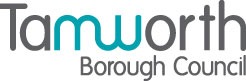 LICENSING ACT 2003Premises Licence SummaryThe Brewery HousePart One – Premises DetailsPart TwoDated this 14th March 2024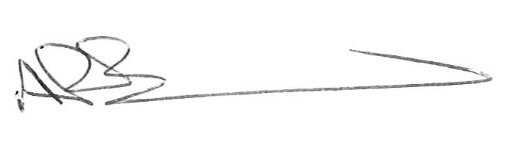 Andrew BarratChief Executive                        Paul Holmes___________________________________Countersigned:Address to which all communication should be sent:Licensing, Public Protection, Assets & Environment, Borough Council, Marmion House, Tel or FaPostal address of premises, or if none, ordnance survey map reference or descriptionThe Brewery House, Ladybank, Tamworth, Staffordshire, B79 7NB Postal address of premises, or if none, ordnance survey map reference or descriptionThe Brewery House, Ladybank, Tamworth, Staffordshire, B79 7NB     BNBTelephone numberTelephone numberWhere the licence is time limited the datesThis licence is not  time limitedLicensable activities authorised by the licence Recorded MusicLate Night RefreshmentSupply of Alcohol (On Sales) Opening hoursThe times the licence authorises the carrying out of licensable activitiesRecorded MusicNo restriction The times the licence authorises the carrying out of licensable activitiesLate Night RefreshmentThe times the licence authorises the carrying out of licensable activitiesLate Night RefreshmentThe times the licence authorises the carrying out of licensable activitiesLate Night RefreshmentFromToSunday::Monday::Tuesday::Wednesday::Thursday::Friday::Saturday::Non Standard TimingsGood Friday:  to: Christmas Day          NoneNew Year's Eve      From the end of permitted hours on New Year's Eve to: on New Year's DayNon Standard TimingsGood Friday:  to: Christmas Day          NoneNew Year's Eve      From the end of permitted hours on New Year's Eve to: on New Year's DayNon Standard TimingsGood Friday:  to: Christmas Day          NoneNew Year's Eve      From the end of permitted hours on New Year's Eve to: on New Year's DayThe times the licence authorises the carrying out of licensable activitiesSupply of Alcohol (On Sales) Alcohol may be sold hours a day to residents and their private friends only, in conjunction with conditions contained in Annex of this licence. The times the licence authorises the carrying out of licensable activitiesOpening hoursNo restriction Where the licence authorises supplies of alcohol whether these are on and/or off suppliesOn the PremisesName, (registered) address of holder of premises licenceRest House Limited  Upon Avon, Telephone - Registered number of holder, for example company number, charity number (where applicable)Name of designated premises supervisor where the premises licence authorises the supply of alcoholSamantha Rebecca TaylorState whether access to the premises by children is restricted or prohibitedAccess is restricted